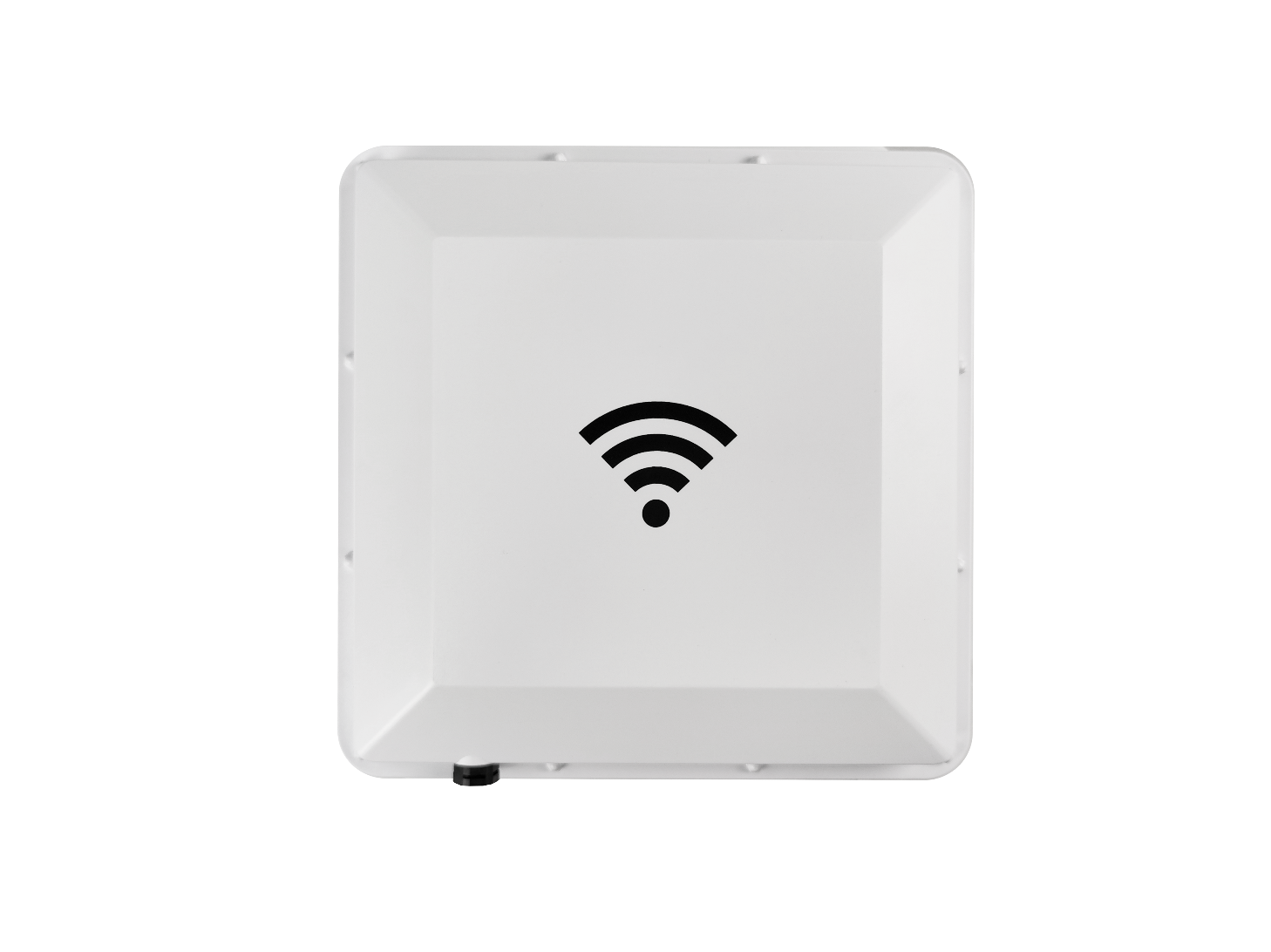 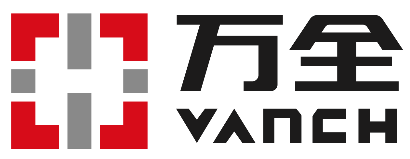 产品特性：天线适用于902-928MHz频段无源读写器系统；可方便地应用门禁、仓储、物流、零售等UHF频段的RFID场合中物理优点：IP67防护等级、可用于室外环境。电气性能优点：高增益,低轴比,低驻波,读卡距离远、群读性能优。产品参数：产品尺寸：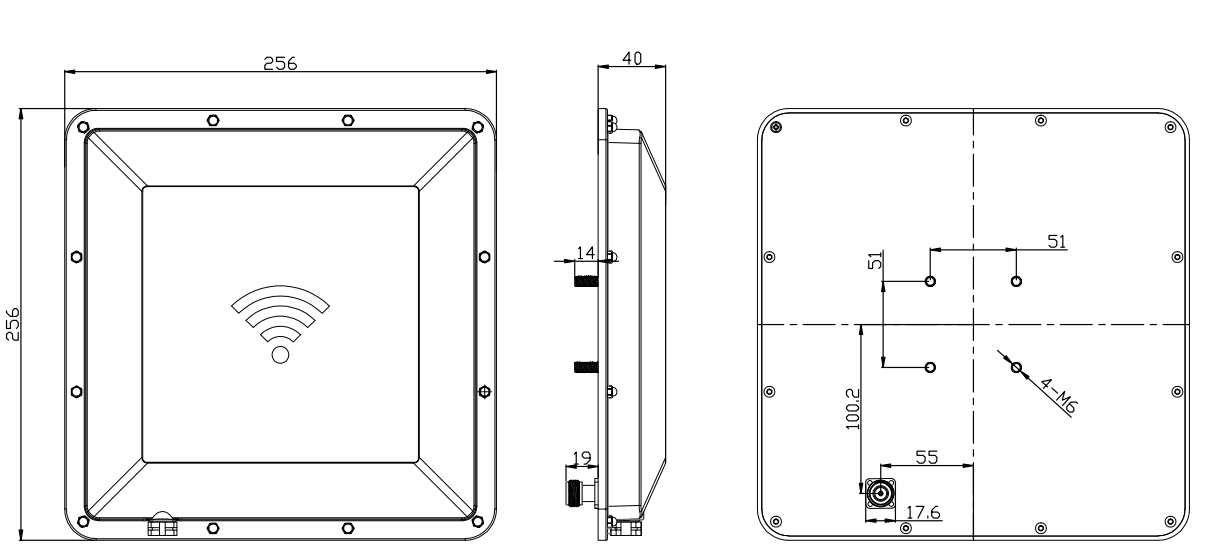 辐射方向图：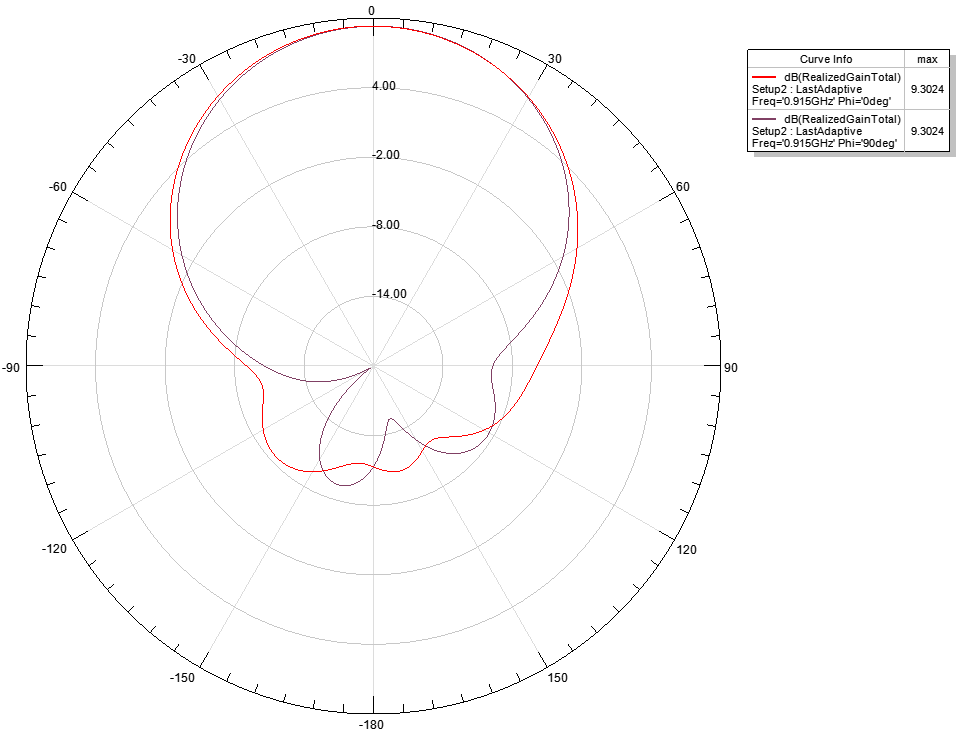 2D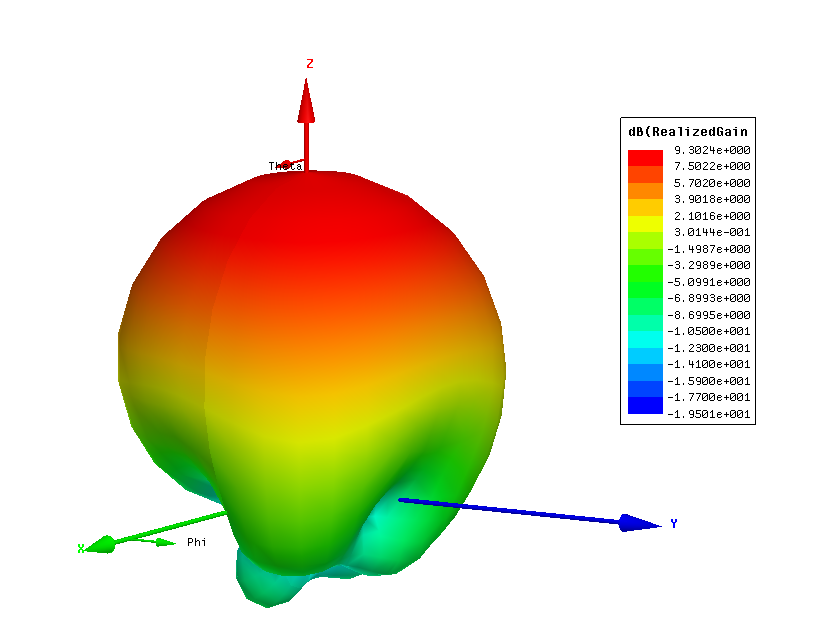 3D产品型号VA-Q256R性 能 指 标性 能 指 标频率范围 Frequency Range(MHz)902-928MHz增益Gain(dBi)9dBi半功率角Beam Width(°)Hor:65±2°/ Ver:65±2°驻波比VSWR≤1.3阻抗Impedance(Ω)50极化方式Polarization圆极化轴比axial ratio(dB)≤3dB最大功率MAX.Power(W)50防雷保护Lightning protection 直流接地物 理 参 数物 理 参 数接头ConnectorN-Female接头位置Connector position背后天线尺寸Dimension(mm)256*256*40净重Antenna weight(kg)/辐射材料Reflector material铝天线罩材料Radome  materialABS/奇美757天线罩颜色Radome color白色防护等级International ProtectionIP67工作温度Operating temperature(℃)   -40～55°抱杆直径Mounting hardware(mm)φ30-50mm